Об утверждении Порядка формирования, ведения, обязательного опубликования перечня муниципального имущества муниципального образования сельского  поселения «Озёрный», свободного от прав третьих лиц (за исключением права хозяйственного ведения, права оперативного управления, а также имущественных прав субъектов малого и среднего предпринимательства), предназначенного для предоставления его во владение и (или) пользование субъектам малого и среднего предпринимательства и организациям, образующим инфраструктуру поддержки субъектов малого и среднего предпринимательства	В целях реализации положений Федерального закона от 24.07.2007 № 209-ФЗ «О развитии малого и среднего предпринимательства в Российской Федерации», на основании постановления Правительства Российской Федерации от 21.08.2010 № 645 «Об имущественной поддержке субъектов малого и среднего предпринимательства при предоставлении федерального имущества»,                           Администрация сельского поселения «Озёрный» постановляет:1. Утвердить Порядок формирования, ведения, обязательного опубликования перечня муниципального имущества муниципального образования сельского поселения «Озёрный», свободного от прав третьих лиц (за исключением права хозяйственного ведения, права оперативного управления, а также имущественных прав субъектов малого и среднего предпринимательства), предназначенного для предоставления его во владение и (или) пользование субъектам малого и среднего предпринимательства и организациям, образующим инфраструктуру поддержки субъектов малого и среднего предпринимательства, согласно приложению к настоящему решению.2. Администрацию сельского поселения «Озёрный» определить органом, ответственным осуществлять:- формирование, утверждение, ведение (в том числе ежегодное дополнение) и обязательное опубликование перечня муниципального имущества муниципального образования сельского поселения «Озёрный», свободного от прав третьих лиц (за исключением права хозяйственного ведения, права оперативного управления, а также имущественных прав субъектов малого и среднего предпринимательства), предназначенного для предоставления его во владение и (или) пользование субъектам малого и среднего предпринимательства и организациям, образующим инфраструктуру поддержки субъектов малого и среднего предпринимательства, (далее соответственно - муниципальное имущество, перечень), в целях предоставления муниципального имущества во владение и (или) пользование на долгосрочной основе субъектам малого и среднего предпринимательства;- предоставление в установленном порядке движимого и недвижимого муниципального имущества, включенного в перечень, во владение и (или) пользование на долгосрочной основе субъектам малого и среднего предпринимательства.3. Постановление администрации сельского поселение                                  «Озёрный» от 08.10.2019 года № 24 «Об утверждении Порядка формирования, ведения, обязательного опубликования перечня муниципального имущества муниципального образования сельского  поселения «Озёрный», свободного от прав третьих лиц (за исключением имущественных прав субъектов малого и среднего предпринимательства) признать утратившим силу. 4. Настоящее Постановление вступает в силу после его официального опубликования (обнародования).Глава сельского поселения                                      К.Ю.Хохлов.Порядокформирования, ведения, обязательного опубликования перечня муниципального имущества муниципального образования сельского поселения «Озёрный», свободного от прав третьих лиц (за исключением права хозяйственного ведения, права оперативного управления, а также имущественных прав субъектов малого и среднего предпринимательства), предназначенного для предоставления его во владение и (или) пользование субъектам малого и среднего предпринимательства и организациям, образующим инфраструктуру поддержки субъектов малого и среднего предпринимательства 	1. Настоящее Положение определяет порядок  формирования, ведения  и обязательного опубликования перечня муниципального имущества муниципального образования  сельского поселения «Озёрный», свободного от прав третьих лиц (за исключением права хозяйственного ведения, права оперативного управления, а также имущественных прав субъектов малого и среднего предпринимательства), предусмотренного частью 4,4.6 статьи 18  Федерального закона от 24.07.2007 № 209-ФЗ  «О развитии малого и среднего предпринимательства в Российской Федерации», предназначенного для передачи во владение и (или) в пользование субъектам малого и среднего предпринимательства и организациям, образующим инфраструктуру поддержки субъектов малого и среднего предпринимательства, регламентирует включение информации и ее использование в целях предоставления имущественной поддержки субъектам МСП.1.2. В Перечень (приложение к положению) включается имущество, указанное в части1 статьи 18 Федерального закона от 24.07.2007 года №209-ФЗ « О развитии малого и среднего предпринимательства в Российской Федерации», принадлежащее муниципальному образованию сельского поселения « Озёрный», на праве собственности, свободное от прав третьих лиц, за исключением права хозяйственного ведения, права оперативного управления, а также имущественных прав субъектов малого и среднего предпринимательства.Муниципальное имущество, находящееся в собственности муниципального образования сельского поселения « Озёрный», закрепленное на праве хозяйственного ведения или оперативного управления за государственным или муниципальным унитарным предприятием, на праве оперативного управления за государственным или муниципальным учреждением, включается в Перечень в соответствии с частью 4.6 статьи 18 Федерального закона « О развитии малого и среднего предпринимательства в Российской Федерации». 2. Возложить исполнение обязанностей по формированию  и ведению Перечня на администрацию сельского поселения «Озёрный» (далее - администрация).3. Внесение сведений о муниципальном имуществе в Перечень (в том числе ежегодное дополнение - до 1 ноября текущего года), исключение сведений о муниципальном имуществе из Перечня, а также внесение в него  изменений на основе предложений субъектов МСП, некоммерческих организаций, выражающие интересы субъектов МСП, координационных или совещательных органов в области развития малого предпринимательства, осуществляются постановлением администрации сельского поселения «Озёрный» об утверждении Перечня или о внесении в него изменений и дополнений 4. Рассмотрение предложения, указанного в пункте 3 настоящих Правил, осуществляется уполномоченным  специалистом в течении 30 календарных дней с даты его поступления. По результатам рассмотрения предложения принимается одно из следующих решений: о включении сведений о муниципальном имуществе в Перечень, об исключении сведений о муниципальном имуществе из Перечня, об отказе в учете предложений. В случае принятия решения об отказе в учете предложения, администрация направляет лицу, представившему предложение, мотивированный ответ о невозможности включения сведений о муниципальном имуществе в Перечень или исключения сведений о муниципальном имуществе из Перечня.5. Уполномоченный специалист администрации формирует проект Перечня или изменений в него с учетом требований, изложенных в форме ведения перечня (приложение) и направляет его главе сельского поселения  «Озёрный» для утверждения.6. Перечень и все изменения к нему подлежат обязательному   размещению в сети «Интернет» на официальном сайте администрации  муниципального района «Печора», в десятидневный срок с даты его утверждения.  7. Муниципальное имущество, включенное в Перечень, предоставляется во временное владение и (или) в пользование субъектам МСП на срок не менее пяти лет с соблюдением требований, установленных Федеральным законом от 26.07.2006 № 135-ФЗ «О защите конкуренции».8. Муниципальное имущество, включенное в Перечень не подлежит отчуждению в частную собственность, за исключением возмездного отчуждения такого имущества в собственность субъектов малого и среднего предпринимательства в соответствии с частью 2.1 статьи 9 Федерального закона от 22 июля 2008 года № 159-ФЗ «Об особенностях отчуждения недвижимого имущества, находящегося в государственной собственности субъектов Российской Федерации или в муниципальной собственности и арендуемого субъектами малого и среднего предпринимательства, и о внесении изменений в отдельные законодательные акты Российской Федерации».Приложение  к Порядку формирования, ведения, обязательного опубликования перечня муниципального имущества муниципального образования сельского поселения «Озёрный», свободного от прав третьих лиц (за исключением права хозяйственного ведения, права оперативного управления, а также имущественных прав субъектов малого и среднего предпринимательства)Форма ведения перечняАДМИНИСТРАЦИЯ СЕЛЬСКОГО ПОСЕЛЕНИЯ «ОЗЁРНЫЙ»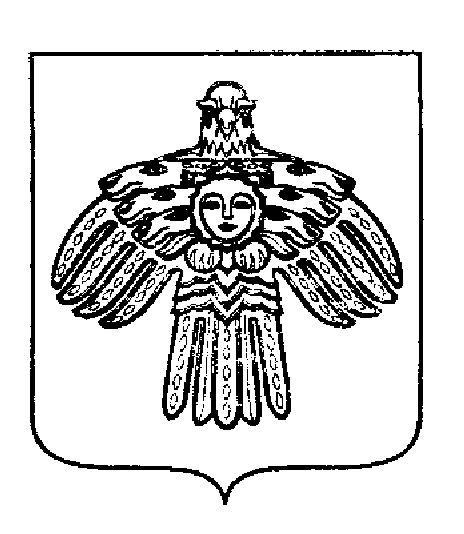 «ОЗЁРНЫЙ»СИКТ ОВМОДЧОМИНСААДМИНИСТРАЦИЯПОСТАНОВЛЕНИЕ ШУÖМПОСТАНОВЛЕНИЕ ШУÖМПОСТАНОВЛЕНИЕ ШУÖМ«27» февраля    2020 г.п. Озёрный,  Республика Коми№ 6 Приложениек постановлению  сельского поселения «Озёрный» от  « 27 » февраля 2020 г. № 6      N п/п Номер в реестре имущества <1> Адрес (местоположение) объекта <2> Структурированный адрес объекта Структурированный адрес объекта Структурированный адрес объекта Структурированный адрес объекта Структурированный адрес объекта Структурированный адрес объекта Структурированный адрес объекта Структурированный адрес объекта Структурированный адрес объекта Структурированный адрес объекта Структурированный адрес объекта Вид объекта недвижимости; движимое имущество <6> N п/п Номер в реестре имущества <1> Адрес (местоположение) объекта <2> Наименование субъекта Российской Федерации <3> Наименование муниципального района/городскогоокруга/внутри городского округа территории Наименование городского поселения/сельского поселения/внутригородского района городского округа Вид населенного пункта Наименование населенного пункта Тип элемента планировочной структуры Наименование элемента планировочной структуры Тип элемента улично-дорожной сети Наименование элемента улично-дорожной сети Номер дома (включая литеру) <4> Тип и номер корпуса, строения, владения <5> Вид объекта недвижимости; движимое имущество <6> N п/п Номер в реестре имущества <1> Адрес (местоположение) объекта <2> Наименование субъекта Российской Федерации <3> Наименование муниципального района/городскогоокруга/внутри городского округа территории Наименование городского поселения/сельского поселения/внутригородского района городского округа Вид населенного пункта Наименование населенного пункта Тип элемента планировочной структуры Наименование элемента планировочной структуры Тип элемента улично-дорожной сети Наименование элемента улично-дорожной сети Номер дома (включая литеру) <4> Тип и номер корпуса, строения, владения <5> Вид объекта недвижимости; движимое имущество <6> 1 2 3 4 5 6 7 8 9 10 11 12 13 14 15 Сведения о недвижимом имуществе или его части Сведения о недвижимом имуществе или его части Сведения о недвижимом имуществе или его части Сведения о недвижимом имуществе или его части Сведения о недвижимом имуществе или его части Сведения о недвижимом имуществе или его части Сведения о недвижимом имуществе или его части Сведения о недвижимом имуществе или его части Сведения о движимом имуществе <11> Сведения о движимом имуществе <11> Сведения о движимом имуществе <11> Сведения о движимом имуществе <11> Сведения о движимом имуществе <11> Сведения о движимом имуществе <11> Кадастровый номер <7> Кадастровый номер <7> Номер части объекта недвижимости согласно сведениям государственного кадастра недвижимости <8> Основная характеристика объекта недвижимости <9> Основная характеристика объекта недвижимости <9> Основная характеристика объекта недвижимости <9> Наименование объекта учета <10> Необходимость капитального ремонта Тип: оборудование, машины, механизмы, установки, транспортные средства, инвентарь, инструменты, иное Государственный регистрационный знак (при наличии) Наименование объекта учета Марка, модель Год выпуска Кадастровый номер объекта недвижимого имущества, в том числе земельного участка, в (на) котором расположен объект Номер Тип (кадастровый, условный, устаревший) Номер части объекта недвижимости согласно сведениям государственного кадастра недвижимости <8> Тип (площадь - для земельных участков, зданий, помещений; протяженность, объем, площадь, глубина залегания - для сооружений; протяженность, объем, площадь, глубина залегания согласно проектной документации - для объектов незавершенного строительства) Фактическое значение/Проектируемое значение (для объектов незавершенного строительства) Единица измерения (для площади - кв.м; для протяженности - м; для глубины залегания - м; для объема - куб.м) Наименование объекта учета <10> Необходимость капитального ремонта Тип: оборудование, машины, механизмы, установки, транспортные средства, инвентарь, инструменты, иное Государственный регистрационный знак (при наличии) Наименование объекта учета Марка, модель Год выпуска Кадастровый номер объекта недвижимого имущества, в том числе земельного участка, в (на) котором расположен объект 16 17 18 19 20 21 22 22 23 24 25 26 27 28 